Nota: Usuario – Receptor: es la persona a la cual llegará la información para validar si es la correcta.Firma de acuerdo: Funcionario responsable de la actividad. Total Días: se debe considerar la fecha de inicio (primera actividad) + Ficha Fin de la última actividad (se considerarán días calendarios).Notas: El Cronograma Definitivo debe ajustarse conforme a las actividades planificadas de la o las persona(s) delegada(s); mejor que sea en equipo.La delegación preferiblemente debería realizarse por oficio, para justificación de las actividades a realizar, independientemente del inicio de la ejecución del cronograma propuesto por la D.M. Catastro.No sé, si todos estamos familiarizados con la metodología que se va a aplicar, en cualquier caso sería importante que nos expliquen con una introducción al respecto; por ejemplo, en qué consiste “Evaluación por muestreo”, en función a qué variables se establece la muestra, aclarando o inclusive proponiendo otros alcances metodológicos por parte de nuestra Dirección de Riesgos, que se podría complementar y aplicar. También sería de acordar, si serán necesarios salidas al campo.                             GOBIERNO AUTÓNOMO DESCENTRALIZADO MUNICIPAL DEL DISTRITO METROPOLITANO DE QUITO                                                                                DIRECCIÓN METROPOLITANA DE CATASTRO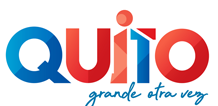                                  HOJA DE RUTA PARA LA CONSTRUCCIÓN PARATICIPATIVA DEL PROYECTO DE ORDENANZA DE CATEGORIZACIÓN DE ACCIDENTES GEOGRÁFICOS                             GOBIERNO AUTÓNOMO DESCENTRALIZADO MUNICIPAL DEL DISTRITO METROPOLITANO DE QUITO                                                                                DIRECCIÓN METROPOLITANA DE CATASTRO                                 HOJA DE RUTA PARA LA CONSTRUCCIÓN PARATICIPATIVA DEL PROYECTO DE ORDENANZA DE CATEGORIZACIÓN DE ACCIDENTES GEOGRÁFICOS                             GOBIERNO AUTÓNOMO DESCENTRALIZADO MUNICIPAL DEL DISTRITO METROPOLITANO DE QUITO                                                                                DIRECCIÓN METROPOLITANA DE CATASTRO                                 HOJA DE RUTA PARA LA CONSTRUCCIÓN PARATICIPATIVA DEL PROYECTO DE ORDENANZA DE CATEGORIZACIÓN DE ACCIDENTES GEOGRÁFICOS                             GOBIERNO AUTÓNOMO DESCENTRALIZADO MUNICIPAL DEL DISTRITO METROPOLITANO DE QUITO                                                                                DIRECCIÓN METROPOLITANA DE CATASTRO                                 HOJA DE RUTA PARA LA CONSTRUCCIÓN PARATICIPATIVA DEL PROYECTO DE ORDENANZA DE CATEGORIZACIÓN DE ACCIDENTES GEOGRÁFICOS                             GOBIERNO AUTÓNOMO DESCENTRALIZADO MUNICIPAL DEL DISTRITO METROPOLITANO DE QUITO                                                                                DIRECCIÓN METROPOLITANA DE CATASTRO                                 HOJA DE RUTA PARA LA CONSTRUCCIÓN PARATICIPATIVA DEL PROYECTO DE ORDENANZA DE CATEGORIZACIÓN DE ACCIDENTES GEOGRÁFICOS                             GOBIERNO AUTÓNOMO DESCENTRALIZADO MUNICIPAL DEL DISTRITO METROPOLITANO DE QUITO                                                                                DIRECCIÓN METROPOLITANA DE CATASTRO                                 HOJA DE RUTA PARA LA CONSTRUCCIÓN PARATICIPATIVA DEL PROYECTO DE ORDENANZA DE CATEGORIZACIÓN DE ACCIDENTES GEOGRÁFICOS                             GOBIERNO AUTÓNOMO DESCENTRALIZADO MUNICIPAL DEL DISTRITO METROPOLITANO DE QUITO                                                                                DIRECCIÓN METROPOLITANA DE CATASTRO                                 HOJA DE RUTA PARA LA CONSTRUCCIÓN PARATICIPATIVA DEL PROYECTO DE ORDENANZA DE CATEGORIZACIÓN DE ACCIDENTES GEOGRÁFICOS                             GOBIERNO AUTÓNOMO DESCENTRALIZADO MUNICIPAL DEL DISTRITO METROPOLITANO DE QUITO                                                                                DIRECCIÓN METROPOLITANA DE CATASTRO                                 HOJA DE RUTA PARA LA CONSTRUCCIÓN PARATICIPATIVA DEL PROYECTO DE ORDENANZA DE CATEGORIZACIÓN DE ACCIDENTES GEOGRÁFICOS                             GOBIERNO AUTÓNOMO DESCENTRALIZADO MUNICIPAL DEL DISTRITO METROPOLITANO DE QUITO                                                                                DIRECCIÓN METROPOLITANA DE CATASTRO                                 HOJA DE RUTA PARA LA CONSTRUCCIÓN PARATICIPATIVA DEL PROYECTO DE ORDENANZA DE CATEGORIZACIÓN DE ACCIDENTES GEOGRÁFICOS                             GOBIERNO AUTÓNOMO DESCENTRALIZADO MUNICIPAL DEL DISTRITO METROPOLITANO DE QUITO                                                                                DIRECCIÓN METROPOLITANA DE CATASTRO                                 HOJA DE RUTA PARA LA CONSTRUCCIÓN PARATICIPATIVA DEL PROYECTO DE ORDENANZA DE CATEGORIZACIÓN DE ACCIDENTES GEOGRÁFICOS                             GOBIERNO AUTÓNOMO DESCENTRALIZADO MUNICIPAL DEL DISTRITO METROPOLITANO DE QUITO                                                                                DIRECCIÓN METROPOLITANA DE CATASTRO                                 HOJA DE RUTA PARA LA CONSTRUCCIÓN PARATICIPATIVA DEL PROYECTO DE ORDENANZA DE CATEGORIZACIÓN DE ACCIDENTES GEOGRÁFICOS                             GOBIERNO AUTÓNOMO DESCENTRALIZADO MUNICIPAL DEL DISTRITO METROPOLITANO DE QUITO                                                                                DIRECCIÓN METROPOLITANA DE CATASTRO                                 HOJA DE RUTA PARA LA CONSTRUCCIÓN PARATICIPATIVA DEL PROYECTO DE ORDENANZA DE CATEGORIZACIÓN DE ACCIDENTES GEOGRÁFICOS                             GOBIERNO AUTÓNOMO DESCENTRALIZADO MUNICIPAL DEL DISTRITO METROPOLITANO DE QUITO                                                                                DIRECCIÓN METROPOLITANA DE CATASTRO                                 HOJA DE RUTA PARA LA CONSTRUCCIÓN PARATICIPATIVA DEL PROYECTO DE ORDENANZA DE CATEGORIZACIÓN DE ACCIDENTES GEOGRÁFICOS                             GOBIERNO AUTÓNOMO DESCENTRALIZADO MUNICIPAL DEL DISTRITO METROPOLITANO DE QUITO                                                                                DIRECCIÓN METROPOLITANA DE CATASTRO                                 HOJA DE RUTA PARA LA CONSTRUCCIÓN PARATICIPATIVA DEL PROYECTO DE ORDENANZA DE CATEGORIZACIÓN DE ACCIDENTES GEOGRÁFICOS                             GOBIERNO AUTÓNOMO DESCENTRALIZADO MUNICIPAL DEL DISTRITO METROPOLITANO DE QUITO                                                                                DIRECCIÓN METROPOLITANA DE CATASTRO                                 HOJA DE RUTA PARA LA CONSTRUCCIÓN PARATICIPATIVA DEL PROYECTO DE ORDENANZA DE CATEGORIZACIÓN DE ACCIDENTES GEOGRÁFICOSFECHA DE ENTREGAFECHA DE ENTREGA08/04/202008/04/2020ÁREA DE GESTIÓN:ÁREA DE GESTIÓN:ÁREA DE GESTIÓN:Coordinación:  GEOMÁTICACoordinación:  GEOMÁTICACoordinación:  GEOMÁTICACoordinación:  GEOMÁTICAGEO-HR-001GEO-HR-001GEO-HR-001GEO-HR-001TEMA:TEMA:PROYECTO DE ORDENANZA DE ACCIDENTES GEOGRÁFICOSPROYECTO DE ORDENANZA DE ACCIDENTES GEOGRÁFICOSPROYECTO DE ORDENANZA DE ACCIDENTES GEOGRÁFICOSPROYECTO DE ORDENANZA DE ACCIDENTES GEOGRÁFICOSPROYECTO DE ORDENANZA DE ACCIDENTES GEOGRÁFICOSTIPO DE PROYECTOTIPO DE PROYECTONormativoNormativoTécnico    Técnico    Administrativo Administrativo ANTECEDENTE:ANTECEDENTE:Resolución Nro. 023-CUS-2020Resolución Nro. 023-CUS-2020Resolución Nro. 023-CUS-2020Resolución Nro. 023-CUS-2020Resolución Nro. 023-CUS-2020Resolución Nro. 023-CUS-2020Resolución Nro. 023-CUS-2020Resolución Nro. 023-CUS-2020Resolución Nro. 023-CUS-2020Resolución Nro. 023-CUS-2020Resolución Nro. 023-CUS-2020Resolución Nro. 023-CUS-2020Resolución Nro. 023-CUS-2020No.TEMAS / ACTIVIDADES / PROYECTOSHITOS A DESARROLLARFECHA DE INICIOFECHA DE INICIOFECHA DE FINDÍAS CALENDARIODÍAS CALENDARIORESPONSABLE DE LA ACTIVIDADRESPONSABLE DE LA ACTIVIDADUSUARIO - RECEPTORUSUARIO - RECEPTORACUERDOACUERDOACTIVIDAD PREVIA1Cartografía baseObtener una capa geográfica categorizada de la Red Hidrográfica  que sea multitemporal con las fotos del año 1956,  1988 y las 2011 de del DMQ01-ABR01-ABR06-ABR0606Lola JiménezLola JiménezDirección Metropolitana de CatastroDirección Metropolitana de CatastroSISILa Secretaría de Ambiente remitió el Informe de la Red Hidrográfica.  En primer lugar hacer la fotointerpretación y obtener una base hidrográfica. Multitemporal.2Álgebra de mapasCruzar información de la Red Hidrográfica con la actual base de datos de accidentes geográficos. Correlacionar la fotointerpretación hidrológica, con los datos que se tiene; se debe hacer un estudio hidrológico con profundidad de los cauces antiguos, con lo que se puede determinar según la profundidad el retiro y los bordes de quebrada reales. Pues se está considerando los accidentes geográficos con la restitución del 2011, en la que se considera los rellenos como borde superior.17-ABR17-ABR30-ABR1010Lola JiménezLola JiménezDirección Metropolitana de CatastroDirección Metropolitana de CatastroSISISe requiere preparar la información3Evaluación Evaluar el impacto de categorización de accidentes geográficos según categoría de la Red Hidrográfica del DMQ.Con los planos anteriores y considerando también los problemas geomorfológicos (deslizamientos, hundimientos e inundaciones), lineamientos de los drenajes que son en casos vestigios de fallas. Se debe hacer conjunto los levantamientos.30-ABR30-ABR17-MAY2121Lola JiménezNombre técnico Dir. RiesgosNombre técnico Sec. AmbienteLola JiménezNombre técnico Dir. RiesgosNombre técnico Sec. AmbienteDirección Metropolitana de CatastroDirección Metropolitana de CatastroSISIEvaluación a través de muestras4Cartografía temáticaSolicitar a la Secretaría de Planificación, Secretaría de Territorio, Hábitat y Vivienda,  Secretaría General de Seguridad y Gobernabilidad información temática disponible en componente biótico, físico, infraestructura y demás del DMQ. Amenazas y susceptibilidades de la DMGR, fecha: 30 mayo.Se debe solicitar, a la EPMAPS, donde y la profundidad a la que se encuentran los colectores para con esto hacer la ordenanza de retiro de quebrada.20-ABR20-ABR24-ABR1010Lola JiménezLola JiménezDirección Metropolitana de CatastroDirección Metropolitana de CatastroSISIInformación utilizada para el PUGS y el PMDOT. Se requiere evaluar escalas5Modelo CartográficoEstablecer un modelo cartográfico conforme a las variables disponibles para la definición de unidades homogéneas de análisisEn Función de las Multiamenazas Suelo y otros27-ABR27-ABR14-MAY2424Lola JiménezNombre técnico Dir. RiesgosNombre técnico Sec. AmbienteNombre técnico STHVLola JiménezNombre técnico Dir. RiesgosNombre técnico Sec. AmbienteNombre técnico STHVDirección Metropolitana de CatastroDirección Metropolitana de CatastroSISIDepende de la información recolectada y disponible según escalas6ZonificaciónObtener las unidades homogéneas por accidentes geográficosLos sistemas hidrológicos depende del tipo de suelo por donde pasa, y la modelación debe hacerse en base al tipo de drenaje (dendrítico, rectangular, etc.)15-MAY15-MAY15-JUN3131Lola JiménezLola JiménezDirección Metropolitana de CatastroDirección Metropolitana de CatastroSISI7Evaluación de zonasEvaluar la zonificación de accidentes geográficos.En base a lo fotointerpretación del sistema hidrológico, se puede evaluar las zonas, pues en el norte como en el sur se tienen drenajes en donde antes de poblarse, se encontraban saltos (cascadas) y drenajes profundos.16-JUN16-JUN30-JUN4444Lola JiménezNombre técnico Dir. RiesgosNombre técnico Sec. AmbienteNombre técnico STHVLola JiménezNombre técnico Dir. RiesgosNombre técnico Sec. AmbienteNombre técnico STHVDirección Metropolitana de CatastroDirección Metropolitana de CatastroSISIEvaluación por muestreo8Franjas de ProtecciónElaboración de propuesta de franjas de protección para casos especiales Río Monjas, Caupicho, etc. Definir casos especiales  DMGR-30 MAYOPara determinar las franjas de protección, se debe tener lo indicado anteriormente, que es la profundidad de los drenajes antiguos, secuencialidad del modelaje del cauce (estudio multitemporal del drenaje lo he efectuado en la quebrada Caupicho) y las características geológicas y geomorfológicas porque se están asentando en zonas de deslizamiento, que no está determinado en los accidentes geográficos.27-ABR27-ABR12-MAYO1616Lola JiménezNombre técnico RiesgosLola JiménezNombre técnico RiesgosDirección Metropolitana de CatastroDirección Metropolitana de CatastroSISISe definirán previamente los casos especiales9Evaluación Evaluar la propuesta de franjas de protecciónCon los documentos anteriores se puede hacer la propuesta de franjas de protección, y esta no es para todo el DMQ, se debe hacer sectorizado según la complejidad (geológica, geomorfológica, hidráulica y otros)12-MAYO12-MAYO27-MAYO1515Lola JiménezNombre técnico RiesgosNombre técnico STHVLola JiménezNombre técnico RiesgosNombre técnico STHVDirección Metropolitana de Catastro  Dirección Metropolitana de Catastro  SISISe evaluará a medida de lo posible en su totalidad10Ajuste y validaciónAjustes y validación de la zonificación de accidentes geográficos según el modelo planteado y de las franjas de protección para casos especiales 01-JUL01-JUL20-JUL2020Lola JiménezNombre técnico Dir. RiesgosNombre técnico Sec. AmbienteNombre técnico STHVLola JiménezNombre técnico Dir. RiesgosNombre técnico Sec. AmbienteNombre técnico STHVDirección Metropolitana de Catastro  Dirección Metropolitana de Catastro  SISI11DifusiónDifusión del trabajo realizado ante la Comisión de Uso de Suelo21-JUL21-JUL05-AGO1616Lola JiménezNombre técnico RiesgosLola JiménezNombre técnico RiesgosComisión de Uso de SueloComisión de Uso de SueloSISISe considera tentativamente  3 reunionesTOTAL DÍAS (FECHA DE INICIO 1er tarea hasta FECHA FIN última tarea)TOTAL DÍAS (FECHA DE INICIO 1er tarea hasta FECHA FIN última tarea)TOTAL DÍAS (FECHA DE INICIO 1er tarea hasta FECHA FIN última tarea)TOTAL DÍAS (FECHA DE INICIO 1er tarea hasta FECHA FIN última tarea)TOTAL DÍAS (FECHA DE INICIO 1er tarea hasta FECHA FIN última tarea)TOTAL DÍAS (FECHA DE INICIO 1er tarea hasta FECHA FIN última tarea)213213Elaborado por:Ing. Lola JiménezCOORDINADORA DE GEOMÁTICARevisadoIng. Braulio NeacatoDIRECTOR METROPOLITANO DE CATASTRO RevisadoIng. César DíazSECRETARIO DE SEGURIDAD Y GOBERNABILIDADRevisadoIng. Juan Carlos AvilésSECRETARIO DE AMBIENTERevisadoArq. Rafael CarrascoSECRETARIO DE TERRITORIO, HÁBITAT Y VIVIENDA